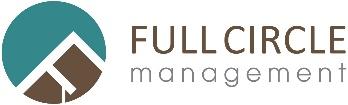 PRELIMINARY APPLICATIONFull Circle Management provides various housing opportunities for applicants who meet the income and other eligibility requirements. Income limits may apply.  Bedroom size and preferences are assigned based upon each property’s Tenant Selection Plan. Currently, with the exception of Villagebrook Apartments, all of our properties are a ‘Smoke-Free Community’. The Preliminary Application must be returned by mail to:If you have any questions, need assistance completing this form, or require another form of reasonable accommodation, please call 773-429-1501.    If you are disabled or have difficulty understanding English, please request our assistance and we will ensure that you are provided with meaningful access based on your individual needs. Should you not qualify, you are eligible to appeal as outlined in the Tenant Selection Plan.*Sex is an optional field.  HUD mandated protections state that household members may not be required to disclose gender for HUD Programs.                I/we understand that any false statement on this application will disqualify my application and my name will not be put on the waiting list.  I further agree that if an apartment becomes available, I will provide verification of my eligibility as required by the appropriate program (LIHTC, HUD, HOME, etc.) for which I am applying. STATEMENT OF NONDISCRIMINATION ON BASIS OF DISABILITY:  The owner and managing agent of this property do not discriminate on the basis of disability or handicap status in the admission or access to, or treatment or employment in, their federally assisted programs and activities.  Applicants with a disability, as defined under HUD’s program regulations, have the right to request reasonable accommodations where necessary to participate in the application process or make effective use of the housing program.  To make such a request please contact the property’s management office.The person named below has been designated to coordinate compliance with the nondiscrimination requirements contained in the Department of Housing and Urban Development’s regulations implementing Section 504 (24 CFR, part 8 dated June 2, 1988).												Name:  Corina Pitsenbarger												Address:  310 S. Peoria St., Suite 500												City/State/ZIP:  Chicago, IL  60607												Telephone – Voice  312-530-9601		TRS 711OFFICE USE ONLY: Received      Date:                        Time:                             Staff member’s initials:      Property Name:Brainerd Senior CenterStreet Address:8915 S. LoomisCity, State & ZIPChicago, IL 60620Full Name of Head of Household:Full Name of Head of Household:Full Name of Head of Household:Full Name of Head of Household:Street Address:Street Address:City, State, ZIPCity, State, ZIPHome Phone:Cell Phone:Cell Phone:Work Phone:Work Phone:Email Address:Email Address:1. List all persons who intend to occupy the unit for which you are applying:1. List all persons who intend to occupy the unit for which you are applying:1. List all persons who intend to occupy the unit for which you are applying:1. List all persons who intend to occupy the unit for which you are applying:1. List all persons who intend to occupy the unit for which you are applying:NameSex*Date of BirthRelationship to Household HeadSSNHEAD2. Select Race and Ethnicity for Head of Household:2. Select Race and Ethnicity for Head of Household:2. Select Race and Ethnicity for Head of Household:2. Select Race and Ethnicity for Head of Household:Racial Categories     (Select all that apply)Racial Categories     (Select all that apply)Racial Categories     (Select all that apply)Ethnic Categories (Select One) American Indian or     Alaska Native Native Hawaiian or     Other Pacific Islander White Hispanic or Latino Asian Black or African American Other Not-Hispanic or Not-Latino Prefer not to disclose Prefer not to disclose Prefer not to disclose Prefer not to disclose3. Please state the total gross annual income of your household.  (This includes income from employment, alimony and child support, social security, public aid, disability income, pensions, income from assets, interest and regular money gifts.)$4.  Do you currently have a voucher for rental assistance?4.  Do you currently have a voucher for rental assistance? Yes No     If Yes, enter the name of the agency providing the assistance:5. Please list all states and counties of residence since 1996 for all applicants (use additional sheets if necessary):6. Circle “Yes” if you qualify for any of the following preferences?  (the Preferences listed below may not apply to every property managed by Full Circle Management)6. Circle “Yes” if you qualify for any of the following preferences?  (the Preferences listed below may not apply to every property managed by Full Circle Management)YesImminent Threat or Fleeing / Attempting to Flee domestic violence, dating violence, sexual assault and/or stalking, collectively referred to as VAWA crimes (including Violence Against Women's Act Emergency Transfer)YesDisplaced, either from an urban renewal area, or as a result of government action or a Presidentially declared major disasterYesPersons who are HomelessYesPersons who are Veterans YesPersons who are Disabled – If Yes, please describe the unit features needed, not the disability:_______________________________________YesPersons who have a need for an Accessible UnitYesA single person who is Elderly, Disabled or Homeless7. Do you and all household members know this is a Smoke Free Community?  (Not applicable to Villagebrook Apartments at this time.)  Yes No8. Please identify how you heard about this apartment community and/or the name of the agency that may have referred you:Name of Head of Household:Name of Spouse/Co-Head:___________________________________________________Signature                                                                      Date         ___________________________________________________Signature                                                                      Date         ___________________________________________________Signature                                                                      Date    ___________________________________________________Signature                                                                      Date    